       《在线课堂》学习单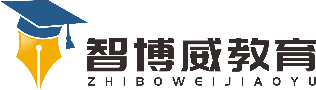                 班 级 ：         姓 名：         单元语文6年级上册第3单元课题语文园地（三）温故知新0.回顾整个第三单元学习过的知识点，完成下列填空。    在同学们的手工作品展示会上,形象逼真的ɡēn diāo(　　　),居然是用树ɡē dɑ(　　　)做成的；飘飘欲仙的chánɡ é(　　　), 居然是用废旧画报cái jiǎn(　　　)而成的；古灵精怪的sūn wù kōnɡ(　　　),居然是用从旧家电上拆卸下来的cí tiě(　　　)构成的……自主攀登1、仿写词语两个。呆头呆脑                                                        。津津有味                                                        。2、根据词义填写对应的词语。（1）指以前的功劳努力全都丢失白费。（             ）（2）一声呼喊、怒喝，可以使风云翻腾起来。形容威力极大。（             ）稳中有升3、回顾课文主要内容并填空。   （1）《竹节人》这一课的主要人物是           和             ， 文中        和         、            等词语都表现了老师严肃的形象。（2）《宇宙生命之谜》主要围绕                                  这一主题展开论述，教育我们要学习科学家                                的精神。说句心里话